1	ENERENT1.1	MLG Mobile Lüftungsgeräte 20 - 100 kW1.1.1	COOLAIR MLG 25 kW EDV - Mobile Lüftungsgeräte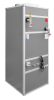 COOLAIR MLE 25 EDV- Mobile Lüftungsgeräte mit einer Leistung bis 25 kW Lieferung und Aufstellung eines mobilen Lüftungsgerätes mit einer Kälteleistung von 25 kW und einer Wärmeleistung von 50 kW auf Mietbasis. In Down-Flow-Ausführung speziell zur Kühlung von Serverräumen. Fahrbar und passend für Türen in Standardgröße. Luftverteilung mittels flexiblem Luftschlauch 1 x 500 mm oder 4-seitig frei ausblasend mittels Ausblaskopf. Aufbau und Inbetriebnahme des Lüftungsgerätes durch einen ENERENT-Techniker.Abtransport des mobilen Lüftungsgerätes nach Beendigung der Mietzeit sowie dessen Wartung und Endreinigung.Technische DatenCOOLAIR MLG 25 EDV - Mobile Lüftungsgeräte Kälteleistung: 16°C/ 32°C Aussentemperatur: bis 25 kWWärmeleistung: ca. 50 kWAbmessungen (L x B x H): 800 x 680 x 1.890 mm Transport-/Betriebsgewicht: 160 kgLuftleistung: 2.300 m³/hPressung extern: 200 PaPressung gesamt: 450 PaLüfterstufen: 5Schalldruckpegel: am Gerät (Druckstutzen)83 db (A)Motorleistung: 1,5 kWSpannung: 230 VNennstrom: 6,7 AElektrischer Anschluss: Schuko-SteckerAnschluss: Storz D 1"Filterklasse: G 4Technische Änderungen vorbehalten.Folgende Positionen sind für den reinen Betrieb:Vermietung MLG 25 Mietzeit / TagEUR "__________" nettoTechnische Grundpauschale / TagEUR __________ nettoHaftungsübernahme Zubehör / TagEUR __________ nettoVerbindungsleitungen 2 Stück VL / RL (Bauer) 1" à 10 m / TagEUR __________ nettoVerlängerung der Verbindungsleitungen 1" pro Stück, 10 m / TagEUR "__________" nettoStromkabel 230 V Schuko-Stecker à 25 m / TagEUR __________ nettoAufbau / Inbetriebnahme des LüftungsgerätesEUR __________ nettoAntransport bis 12:00 Uhr - Spedition mit HebebühneEUR "__________" nettoAbtransport - Spedition mit HebebühneEUR "__________" nettoBezugsquelleENERENT Austria GmbHIrrsberg 97 AT-5310 Mondsee - Sankt Lorenz Tel.: +43 2167 90990-10Email: anfrage@enerent.at www.enerent.atStk€€